Portuguese American Leadership Council of the United States Scholarship Program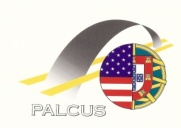    Instructor’s RecommendationDeadline for Submission to PALCUS:  July 31, 2019TO THE APPLICANT:After completing the personal information, please email this form in a Word document in an attachment to a professor or an instructor who knows your work well and has agreed to recommend you for the 2019 PALCUS Scholarship. A.  PERSONAL INFORMATION:		   DATE OF APPLICATION:       /     /Name:  								Date of Birth:       /       /Home Address:Campus Residence Address (if applicable): Phone: (home)    (        )				      (cell)   (        )Email:**********************************************TO THE INSTRUCTOR:The PALCUS Scholarship is a merit-based scholarship program which was established with the purpose of supporting Portuguese American students in the pursuit of their higher education goals.  Scholarships are awarded to students of Portuguese ancestry who have demonstrated outstanding achievement in their academic careers and who show a commitment to completing an approved plan of study.Upon completion of both rating chart and narrative, please sign and send this form in PDF format electronically directly to the PALCUS office no later than July 31, 2019 to palcus@palcus.org  with “Scholarship” entered in the subject line.  Thank you!Instructor’s Name:						Subject Taught:Signature:  __________________________________		Date:School/College/University:Address:Instructor’s Phone:						Email:BACKGROUND  INFORMATION:How long have you known this student and in what context?RATINGS:  Compared to other students whom you have taught, how do you rate this student in terms of:EVALUATION:Please write whatever you think is important about this student, including a description of academic and personal characteristics, as demonstrated in your classroom. We welcome information that will help us to differentiate this student from others, such as interests, extra-curricular activities, special challenges or circumstances.No BasisBelow AverageAverageGoodVery GoodExcellent(Top 10%)Outstanding(Top 5%)Best(Top 1%)Academic AchievementIntellectual PromiseQuality of WritingCreative thoughtClass ParticipationDisciplined Work HabitsMaturityMotivationLeadershipIntegrityReaction to SetbacksConcern for OthersSelf-confidenceInitiative, IndependenceOVERALL